Об отмене постановления администрации г. Канска от 24.04.2014 № 610В связи с изменением формы, места и времени мероприятия, руководствуясь статьями 30, 35 Устава города Канска,  ПОСТАНОВЛЯЮ: 1. Отменить постановление администрации г. Канска от 24.04.2014 № 610 «О проведении праздничного мероприятия, посвященного Дню пограничника».2. Консультанту главы города по связям с общественностью отдела организационной работы, делопроизводства, кадров и муниципальной службы администрации г. Канска (Н.И. Никонова)  разместить данное постановление на официальном сайте муниципального образования город Канск в сети Интернет. 3. Контроль за исполнением настоящего постановления возложить на заместителя главы города по социальной политике Н.И. Князеву.4. Постановление вступает в силу со дня подписания.Исполняющий обязанностиглавы города Канска                                                                                С.Д. Джаман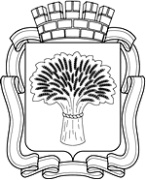 Российская ФедерацияАдминистрация города Канска
Красноярского краяПОСТАНОВЛЕНИЕРоссийская ФедерацияАдминистрация города Канска
Красноярского краяПОСТАНОВЛЕНИЕРоссийская ФедерацияАдминистрация города Канска
Красноярского краяПОСТАНОВЛЕНИЕРоссийская ФедерацияАдминистрация города Канска
Красноярского краяПОСТАНОВЛЕНИЕРоссийская ФедерацияАдминистрация города Канска
Красноярского краяПОСТАНОВЛЕНИЕ23.05.2014 г.№750